Муниципальное бюджетное дошкольное образовательное учреждение детский сад    № 8 «Звездочка»Сценарий праздника в средней  группе                              Подготовила: воспитатель Науменко Н.В.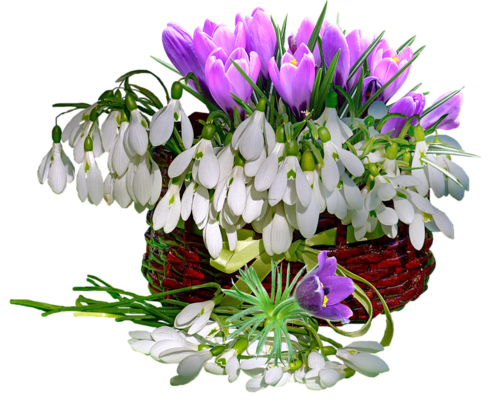 2019ст. ЕгорлыкскаяВыходят  ведущий и двое детей в народных костюмах Ведущий. Здравствуйте, гости дорогие!Казачка.Мир вам, гости дорогие! Вы явились в добрый час, Встречу теплую такую Мы готовили для вас. Вас приветствуют ребята Все донские казачата.2Казак.Гость войди, традиций не нарушим,И всегда чайку нальем.Всем известно казаков радушье,Хлебосольство и радушный дом!Ведущий: Здравствуйте, гости званые и желанные! Всех привечаем и душевно встречаем. Милости просим к нам на праздник! Встречаем с сердечным казачьим радушием по нашему обычаю славному.Эй, станичники, казаки удалые,Выходите скорей на праздник,На гостей посмотреть и себя показать!Под песню «Казачий Дон» подбоченившись гурьбойвходят мальчики, проходят по залу, встают в полукругВедущий. А что, казаки, все ли собрались на праздник в станице?Мальчики. Все!Ведущий. Гости уже уселись.Мальчик. А куда же наши подружки делись?Мальчик. Девочки, скорей идите.К нам на праздник поспешите!Под песню "Каким ты был..  " выходят гурьбой девочки, проходят по кругу, встают между мальчикамиВедущий. Что за праздник готовится тут?Может, почетные гости придут?Может придут генералы?Мальчики. Нет!Ведущий. Может, придут адмиралы?Мальчики. Нет!Ведущий Может, герой, облетевший весь свет?Мальчики. Нет!Ребенок 3.Гадать понапрасну бросьте, вот они – наши гости! Почетные, важные самые!Все дети. Здравствуйте, наши мамы!Ребенок 4. Здравствуйте, здравствуйте, здравствуйте,Все мамы планеты Земля!Пусть зорьки лучистые, ясныеНад вами восходят, звеня.Ребенок 5. Слушайте, слушайте, слушайте!Сегодня поем мы для вас.Все самое чистое, лучшееСогрето теплом ваших глаз.Ребенок 6. Сегодня на целом светеПраздник большой и светлый.Мамы родные, милые,Вас поздравляют дети!Песня « Песенка-капель»     Ребенок 7. Первым солнечным лучомПостучался праздник в дом,И от радости сосулькиЗазвенели за окном. Их услышал ручеек,Улыбнулся - и потек,И кивнул нам из - под снегаПервый мартовский цветок.Ребенок 8. Мы, услышав звон капели,Быстро выпрыгнув с постели,К двери мчимся босиком,Открываем настежь двери:Праздник, заходи в наш дом!Ребенок 9.Я про мамочку моюПесню звонкую спою.Пусть узнает целый свет,Что дороже мамы нет!Песня «Колыбель в самых нежных руках»Садятся на стульчикиРебёнок 10Выходи, честной народ!Не пыли, дорожка!Казаки сейчас идутПоплясать немножко!Частушки  (исполняется  подгруппой мальчиков)Ведущий: Теперь поздравить надоВ чудесный день такойИ бабушку любимую,Она всегда с тобой.Ребенок 11. Лучшая на свете - бабушка моя,Самая хорошая и ласковая!Все в квартире убирает,Варит, гладит и стирает.Ребенок 12.А недавно бабушка села на диету,Йогой занимаетсяИ не ест котлеты.Стала бегать по утрам-Сбросила 5 килограмм!Ребенок 13. Наши бабушки родные,Мы для вас сейчас поем.Оставайтесь молодыми,Поздравляем с Женским днем!Песня «Бабушке» СадятсяРебенок 14.Сегодня гулянье в станице,Будем петь и танцеватьИ веселым выступленьемМам любимых поздравлять!Песня «Мужики»Ведущая. Что – то наши казАчки приуныли?  Эй, девчонки-хохотушки, запевайте нам частушки. Исполняются частушки Мы частушки запоем,Запоем мы громко,Затыкайте ваши уши,Лопнут перепонки.Сколько раз я зарекаласьПод гармошку песни петь.А гармошка заигралаТут уж мне не утерпеть.Мои щечки, что цветочкиГубки мои аленьки.Я девчонка боевая,Хоть еще и маленька. Ребят много, ребят много,Ребят некуда девать.Когда лошади устанут -Их и будем запрягать. Выйду, выйду я плясать 
В новеньких ботинках, 
Все ребята говорят, 
Что я как картинка!Мы певцы и музыкантыВыступать нам нравится!Мы народные таланты,Нами край наш славится!  15.мальчик: Ног моих не удержать,Так и хочется плясать.Ну, казачки не скупитесьС казаками покрутитесь! Танец «Я на печке молотила»Ведущий: А сейчас я хочу попросить поднять руки тех мам, которые воспитывают сыновей. Заверяю Вас: Вам нечего бояться, когда у Вас есть такие мужественные защитники. Встречайте мальчиков с песней «Два орла»Мальчики исполняют песню «Два орла». Выходят девочки.Дети становятся полукругом.Ведущая: Пуховый платок, свет улыбки знакомой,Глаза что умеют простить и понять.Что вечно в тревоге-Ну, где мы и что мы, такою нам с детства запомнилась мать.Ребенок 16:В беде отогреет, закроет собою,Порой пожурит и забудет тот час,Спасибо вам мамы, спасибо большое,За то, что вы сделали в жизни для нас. Ребенок 17: Спасибо за вашу заботу и ласку,За добрую жизнь, что семье отдана,За первую песню, за первую сказку,За годы тревоги, за ночи без сна.Мы поздно у Вас замечаем порою,Снежок на висках, паутинку у глаз.Спасибо Вам мамы, спасибо большоеЗа все, что вы сделали в жизни для нас!!!Ведущий Закончился концерт для мамСпасибо говорим мы вам.Спасибо вам за теплоту,За нежность и за красоту.Нам крикнуть хочется сейчасСпасибо, что вы есть у нас!Родные бабушки и мамыМы всегда гордимся вами,От всей души вам дарят детиПодарки замечательные эти.Ведущий. Желаю всем мамам на этой планете,
Чтоб были здоровы и счастливы дети,
Шутили, смеялись, заливисто пели,
Стремились, старались, учиться хотели.

Чтоб вас уважали, чтоб вам помогали,
А ваши сердца чтоб тревоги не знали.
Пусть дети успехами радуют вас,
Пусть льется свет счастья из маминых глаз.
